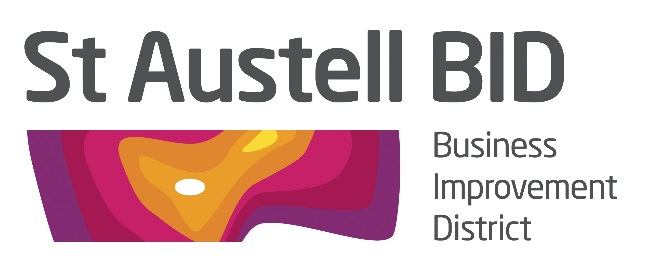 BOARD MEETINGTuesday 2nd April 2021, 5.30pmVia ZoomAGENDAWelcome and Apologies									DLMinutes of Previous Meeting (2nd March 2021) 						DLElect Chair                          									DLFinancial Update 										GB21/22 Budget				                                                                        DL/AMCovid-19 								      		            AMMeetings                          									ALLAOB											ALL